Zračni filtar, zamjena WRF 400 ECJedinica za pakiranje: 2 x G4Asortiman: K
Broj artikla: 0093.0062Proizvođač: MAICO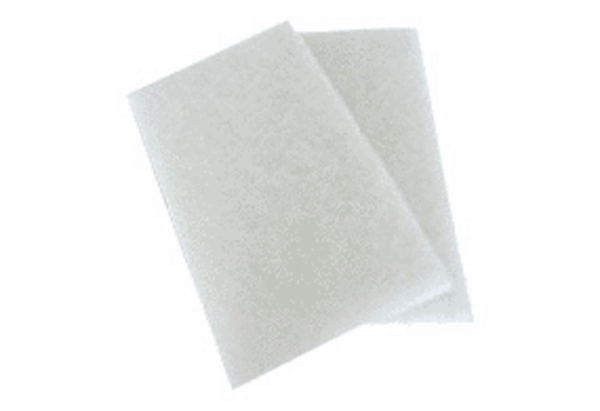 